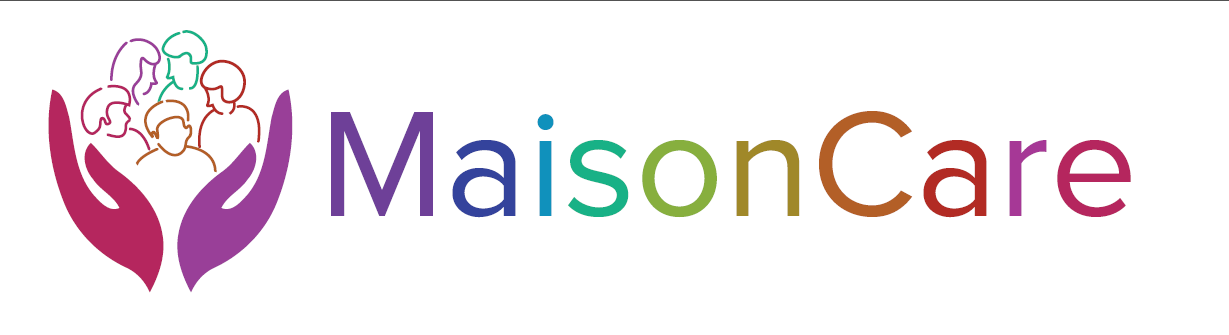 Application FormSafe and fair recruitment commitment: Maison Care Limited is committed to safeguarding and promoting the welfare of adults at risk and/or children and expects all our staff and volunteers to share these values. We are also committed to treating all applicants equally and fairly based on their skills, experience, and ability to fulfil the duties required of the role applied for. This is regardless of any protected characteristics (ethnicity, gender or gender reassignment, religion or belief, sexual orientation, physical/mental disability, age, pregnancy or maternity, marriage, or civil partnership). Applicants must share with us all the relevant information that we have requested in this application form, but we would like to reassure applicants that any information provided will be treated in the strictest confidence in a fair and open manner. Suitable applicants will not be refused employment because of offences or conduct which are no longer relevant, and do not place them at, or make them a risk in – the role for which they are applying. We will ensure that all our recruitment and selection practices reflect this commitment. Declarations 	 Criminal record checks We will only ask those candidates who have been selected for interview to complete a criminal record self-declaration form or provide a written disclosure statement to give them the opportunity to provide sufficient information. At interview, or in a separate confidential discussion, we will ensure that an open and measured discussion takes place about any offences that might be relevant to the position. We will only carry out criminal record checks with DBS on successful candidates at the appropriate level for the role applied for. Failure to provide accurate and truthful information is considered a serious matter. If it becomes apparent that inaccurate or incomplete information has been provided, we will need to establish why. Any finding of serious misdirection or intent to deceive will result in an application being disqualified or, if appointed, disciplinary action being taken and/or dismissal. Post Details  Post applied for  Vacancy Reference (if applicable)  Closing date  Where did you see the post advertised?  Personal Details Personal Details Personal Details Personal Details First name(s)  Last name  Last name  Address  Home number  Home number  Address  Mobile number  Mobile number  Address  Work number  Work number  Address  Email  Email  Postcode    Date of Birth  Date of Birth National Insurance number:   National Insurance number:   National Insurance number:   National Insurance number:  Preferred method of Contact:Preferred method of Contact:Preferred method of Contact:Preferred method of Contact:Education  Education  Education  Education  Education  Education  Education  Please include all periods of any post-secondary education or training. Please include all periods of any post-secondary education or training. Please include all periods of any post-secondary education or training. Please include all periods of any post-secondary education or training. Please include all periods of any post-secondary education or training. Please include all periods of any post-secondary education or training. Please include all periods of any post-secondary education or training. School/college/universitySchool/college/universityDatesQualificationsQualificationsSubject and gradeSubject and gradeFull/part time studyProfessional Registration  Professional bodyRegistration/Membership LevelDate AwardedOther relevant training or qualifications (please give details and dates)  Other relevant training or qualifications (please give details and dates)  Other relevant training or qualifications (please give details and dates)  Other relevant training or qualifications (please give details and dates)  Other relevant training or qualifications (please give details and dates)  Other relevant training or qualifications (please give details and dates)  Other relevant training or qualifications (please give details and dates)  Other relevant training or qualifications (please give details and dates)  Other relevant training or qualifications (please give details and dates)  Other relevant training or qualifications (please give details and dates)  Other relevant training or qualifications (please give details and dates)  Current Employment Current Employment Current Employment Current Employment Current Employment Current Employment Current Employment Current Employment Current Employment Are you currently in employment? (if no go straight to the next section) Are you currently in employment? (if no go straight to the next section) Are you currently in employment? (if no go straight to the next section) Are you currently in employment? (if no go straight to the next section) Are you currently in employment? (if no go straight to the next section) Are you currently in employment? (if no go straight to the next section) Are you currently in employment? (if no go straight to the next section) Yes 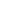 Yes No 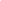 Name and address of employer Name and address of employer Current job title Current job title Start date Start date End date (if applicable) End date (if applicable) End date (if applicable) Contract type (permanent, temporary etc)  Contract type (permanent, temporary etc)  Notice period Notice period Notice period Salary (including allowances) Salary (including allowances) Reason for leaving Reason for leaving Reason for leaving Key duties Key duties Employment History Employment History Employment History Employment History Employment History Employment History Employment History Employment History Employment History Employment History Employment History Please provide full employment history in chronological order since leaving secondary education, including periods of any post-secondary education/training, and part-time and voluntary work as well as full time employment, with start and end dates. IMPORTANT NOTE: When providing reason for leaving, for each role, please confirm that you were not under investigation for or subject to any disciplinary sanctions in relation to your conduct at the time of leaving/dismissal. If you were, please provide details Please provide full employment history in chronological order since leaving secondary education, including periods of any post-secondary education/training, and part-time and voluntary work as well as full time employment, with start and end dates. IMPORTANT NOTE: When providing reason for leaving, for each role, please confirm that you were not under investigation for or subject to any disciplinary sanctions in relation to your conduct at the time of leaving/dismissal. If you were, please provide details Please provide full employment history in chronological order since leaving secondary education, including periods of any post-secondary education/training, and part-time and voluntary work as well as full time employment, with start and end dates. IMPORTANT NOTE: When providing reason for leaving, for each role, please confirm that you were not under investigation for or subject to any disciplinary sanctions in relation to your conduct at the time of leaving/dismissal. If you were, please provide details Please provide full employment history in chronological order since leaving secondary education, including periods of any post-secondary education/training, and part-time and voluntary work as well as full time employment, with start and end dates. IMPORTANT NOTE: When providing reason for leaving, for each role, please confirm that you were not under investigation for or subject to any disciplinary sanctions in relation to your conduct at the time of leaving/dismissal. If you were, please provide details Please provide full employment history in chronological order since leaving secondary education, including periods of any post-secondary education/training, and part-time and voluntary work as well as full time employment, with start and end dates. IMPORTANT NOTE: When providing reason for leaving, for each role, please confirm that you were not under investigation for or subject to any disciplinary sanctions in relation to your conduct at the time of leaving/dismissal. If you were, please provide details Please provide full employment history in chronological order since leaving secondary education, including periods of any post-secondary education/training, and part-time and voluntary work as well as full time employment, with start and end dates. IMPORTANT NOTE: When providing reason for leaving, for each role, please confirm that you were not under investigation for or subject to any disciplinary sanctions in relation to your conduct at the time of leaving/dismissal. If you were, please provide details Please provide full employment history in chronological order since leaving secondary education, including periods of any post-secondary education/training, and part-time and voluntary work as well as full time employment, with start and end dates. IMPORTANT NOTE: When providing reason for leaving, for each role, please confirm that you were not under investigation for or subject to any disciplinary sanctions in relation to your conduct at the time of leaving/dismissal. If you were, please provide details Please provide full employment history in chronological order since leaving secondary education, including periods of any post-secondary education/training, and part-time and voluntary work as well as full time employment, with start and end dates. IMPORTANT NOTE: When providing reason for leaving, for each role, please confirm that you were not under investigation for or subject to any disciplinary sanctions in relation to your conduct at the time of leaving/dismissal. If you were, please provide details Please provide full employment history in chronological order since leaving secondary education, including periods of any post-secondary education/training, and part-time and voluntary work as well as full time employment, with start and end dates. IMPORTANT NOTE: When providing reason for leaving, for each role, please confirm that you were not under investigation for or subject to any disciplinary sanctions in relation to your conduct at the time of leaving/dismissal. If you were, please provide details Please provide full employment history in chronological order since leaving secondary education, including periods of any post-secondary education/training, and part-time and voluntary work as well as full time employment, with start and end dates. IMPORTANT NOTE: When providing reason for leaving, for each role, please confirm that you were not under investigation for or subject to any disciplinary sanctions in relation to your conduct at the time of leaving/dismissal. If you were, please provide details Please provide full employment history in chronological order since leaving secondary education, including periods of any post-secondary education/training, and part-time and voluntary work as well as full time employment, with start and end dates. IMPORTANT NOTE: When providing reason for leaving, for each role, please confirm that you were not under investigation for or subject to any disciplinary sanctions in relation to your conduct at the time of leaving/dismissal. If you were, please provide details Employer’s name and address Employer’s name and address Employer’s name and address Dates Dates Post held and duties Post held and duties Post held and duties Reason for leaving Reason for leaving Reason for leaving Gaps in Employment, Education or Training History Gaps in Employment, Education or Training History Gaps in Employment, Education or Training History Gaps in Employment, Education or Training History Gaps in Employment, Education or Training History Gaps in Employment, Education or Training History Gaps in Employment, Education or Training History Gaps in Employment, Education or Training History Gaps in Employment, Education or Training History Gaps in Employment, Education or Training History Gaps in Employment, Education or Training History Please detail each period (of more than four weeks) when you were not in employment or education training. Please detail each period (of more than four weeks) when you were not in employment or education training. Please detail each period (of more than four weeks) when you were not in employment or education training. Please detail each period (of more than four weeks) when you were not in employment or education training. Please detail each period (of more than four weeks) when you were not in employment or education training. Please detail each period (of more than four weeks) when you were not in employment or education training. Please detail each period (of more than four weeks) when you were not in employment or education training. Please detail each period (of more than four weeks) when you were not in employment or education training. Please detail each period (of more than four weeks) when you were not in employment or education training. Please detail each period (of more than four weeks) when you were not in employment or education training. Please detail each period (of more than four weeks) when you were not in employment or education training. From:  (DD/MM/YYYY)To:  (DD/MM/YYYY) To:  (DD/MM/YYYY) To:  (DD/MM/YYYY) Reason for gap in employment education and training history Reason for gap in employment education and training history Reason for gap in employment education and training history Reason for gap in employment education and training history Reason for gap in employment education and training history Reason for gap in employment education and training history Reason for gap in employment education and training history From:  (DD/MM/YYYY) To:  (DD/MM/YYYY) To:  (DD/MM/YYYY) To:  (DD/MM/YYYY) Reason for gap in employment education and training history Reason for gap in employment education and training history Reason for gap in employment education and training history Reason for gap in employment education and training history Reason for gap in employment education and training history Reason for gap in employment education and training history Reason for gap in employment education and training history From:  (DD/MM/YYYY) To:  (DD/MM/YYYY) To:  (DD/MM/YYYY) To:  (DD/MM/YYYY) Reason for gap in employment education and training history Reason for gap in employment education and training history Reason for gap in employment education and training history Reason for gap in employment education and training history Reason for gap in employment education and training history Reason for gap in employment education and training history Reason for gap in employment education and training history Supporting Statement (please give details of your skills, abilities, experience, and personal qualities to demonstrate how you meet the criteria in the person specification, using examples wherever possible)  Referees  Referees  Referees  Please provide contact details for at least two referees who can comment on your suitability for the job applied for. You are responsible for providing accurate contact details so that referees can be contacted. The first referee MUST be your current or most recent employer (or your course tutor if you are currently in, or have just left, full time education).  Professional references will not be accepted from work colleagues who are not authorised to provide professional references in an official capacity on behalf of the organisation, or from people writing solely in the capacity of friends, or from relatives. Please provide contact details for at least two referees who can comment on your suitability for the job applied for. You are responsible for providing accurate contact details so that referees can be contacted. The first referee MUST be your current or most recent employer (or your course tutor if you are currently in, or have just left, full time education).  Professional references will not be accepted from work colleagues who are not authorised to provide professional references in an official capacity on behalf of the organisation, or from people writing solely in the capacity of friends, or from relatives. Please provide contact details for at least two referees who can comment on your suitability for the job applied for. You are responsible for providing accurate contact details so that referees can be contacted. The first referee MUST be your current or most recent employer (or your course tutor if you are currently in, or have just left, full time education).  Professional references will not be accepted from work colleagues who are not authorised to provide professional references in an official capacity on behalf of the organisation, or from people writing solely in the capacity of friends, or from relatives. Referee 1Referee 2Full name  Position  Address  Telephone  Email   Maison Care Limited will seek references on successful candidates and will approach previous employers for information to verify particular experience or qualifications. If you are currently working with adults at risk and/children, your current employer will be asked about disciplinary offences relating to adults at risk and/children (including any conduct related to safeguarding concerns which the penalty is ‘time expired’), and whether you have been the subject of any safeguarding related investigations or concerns, and if so, the outcome of any enquiry or disciplinary procedure including any referrals to Disclosure and Barring Service (DBS), other professional bodies or the police.  If you are successful at interview, any offer of employment will be subject to receipt of two satisfactory references and any additional pre-employment checks.   Maison Care Limited will seek references on successful candidates and will approach previous employers for information to verify particular experience or qualifications. If you are currently working with adults at risk and/children, your current employer will be asked about disciplinary offences relating to adults at risk and/children (including any conduct related to safeguarding concerns which the penalty is ‘time expired’), and whether you have been the subject of any safeguarding related investigations or concerns, and if so, the outcome of any enquiry or disciplinary procedure including any referrals to Disclosure and Barring Service (DBS), other professional bodies or the police.  If you are successful at interview, any offer of employment will be subject to receipt of two satisfactory references and any additional pre-employment checks.   Maison Care Limited will seek references on successful candidates and will approach previous employers for information to verify particular experience or qualifications. If you are currently working with adults at risk and/children, your current employer will be asked about disciplinary offences relating to adults at risk and/children (including any conduct related to safeguarding concerns which the penalty is ‘time expired’), and whether you have been the subject of any safeguarding related investigations or concerns, and if so, the outcome of any enquiry or disciplinary procedure including any referrals to Disclosure and Barring Service (DBS), other professional bodies or the police.  If you are successful at interview, any offer of employment will be subject to receipt of two satisfactory references and any additional pre-employment checks.   Relationships  Are you a relative or a partner of, or do you have a close personal relationship with any employee of Maison Care Limited?  Yes  	  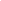 No  	  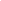 If yes, please state their full name, post title and place of work   Have you previously been employed or sought employment with Maison Care Limited? Yes  	  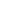 No  	  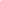 If yes, please provide details   Right to Work Do you require permission to work in the UK?   (You will be required to provide evidence of eligibility to work in the UK)  Yes  	  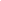 No  	  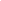 Pre-Booked Annual LeaveDo you have any pre-booked Annual Leave? Please list below.From:                                                       To:From:                                                       To:                                                   From:                                                       To:      Yes  	  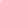 No  	  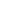 DBS barred lists  DBS barred lists  DBS barred lists  DBS barred lists  DBS barred lists  DBS barred lists  DBS barred lists  DBS barred lists  This post involves working in Regulated Activity under the Safeguarding Vulnerable Groups Act 2006 and is subject to an enhanced DBS with barred list check (i.e., adults, children, or both). It is a criminal offence to apply for or accept a position working with adults at risk and/children if you have been barred from engaging in regulated activity with the relevant group (i.e., adults, children, or both). This post involves working in Regulated Activity under the Safeguarding Vulnerable Groups Act 2006 and is subject to an enhanced DBS with barred list check (i.e., adults, children, or both). It is a criminal offence to apply for or accept a position working with adults at risk and/children if you have been barred from engaging in regulated activity with the relevant group (i.e., adults, children, or both). This post involves working in Regulated Activity under the Safeguarding Vulnerable Groups Act 2006 and is subject to an enhanced DBS with barred list check (i.e., adults, children, or both). It is a criminal offence to apply for or accept a position working with adults at risk and/children if you have been barred from engaging in regulated activity with the relevant group (i.e., adults, children, or both). This post involves working in Regulated Activity under the Safeguarding Vulnerable Groups Act 2006 and is subject to an enhanced DBS with barred list check (i.e., adults, children, or both). It is a criminal offence to apply for or accept a position working with adults at risk and/children if you have been barred from engaging in regulated activity with the relevant group (i.e., adults, children, or both). This post involves working in Regulated Activity under the Safeguarding Vulnerable Groups Act 2006 and is subject to an enhanced DBS with barred list check (i.e., adults, children, or both). It is a criminal offence to apply for or accept a position working with adults at risk and/children if you have been barred from engaging in regulated activity with the relevant group (i.e., adults, children, or both). This post involves working in Regulated Activity under the Safeguarding Vulnerable Groups Act 2006 and is subject to an enhanced DBS with barred list check (i.e., adults, children, or both). It is a criminal offence to apply for or accept a position working with adults at risk and/children if you have been barred from engaging in regulated activity with the relevant group (i.e., adults, children, or both). This post involves working in Regulated Activity under the Safeguarding Vulnerable Groups Act 2006 and is subject to an enhanced DBS with barred list check (i.e., adults, children, or both). It is a criminal offence to apply for or accept a position working with adults at risk and/children if you have been barred from engaging in regulated activity with the relevant group (i.e., adults, children, or both). This post involves working in Regulated Activity under the Safeguarding Vulnerable Groups Act 2006 and is subject to an enhanced DBS with barred list check (i.e., adults, children, or both). It is a criminal offence to apply for or accept a position working with adults at risk and/children if you have been barred from engaging in regulated activity with the relevant group (i.e., adults, children, or both). Are you included in the list of people barred from working with adults maintained by the Disclosure and Barring Service (DBS) under the Safeguarding Vulnerable Groups Act 2006? Are you included in the list of people barred from working with adults maintained by the Disclosure and Barring Service (DBS) under the Safeguarding Vulnerable Groups Act 2006? Are you included in the list of people barred from working with adults maintained by the Disclosure and Barring Service (DBS) under the Safeguarding Vulnerable Groups Act 2006? Yes  	  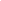 Yes  	  No  	   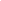 No  	   N/A  	 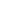 Are you included in the list of people barred from working with children maintained by the Disclosure and Barring Service (DBS) under the Safeguarding Vulnerable Groups Act 2006? Are you included in the list of people barred from working with children maintained by the Disclosure and Barring Service (DBS) under the Safeguarding Vulnerable Groups Act 2006? Are you included in the list of people barred from working with children maintained by the Disclosure and Barring Service (DBS) under the Safeguarding Vulnerable Groups Act 2006? Yes  	  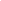 Yes  	  No  	   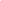 No  	   N/A  	 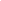 If you are not currently barred from working with adults at risk and/children under the Safeguarding Vulnerable Groups Act 2006, have you been referred to the Disclosure and Barring Service (DBS) for consideration to be added to one of the barred lists? If you are not currently barred from working with adults at risk and/children under the Safeguarding Vulnerable Groups Act 2006, have you been referred to the Disclosure and Barring Service (DBS) for consideration to be added to one of the barred lists? If you are not currently barred from working with adults at risk and/children under the Safeguarding Vulnerable Groups Act 2006, have you been referred to the Disclosure and Barring Service (DBS) for consideration to be added to one of the barred lists? Yes 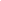 Yes Yes No 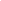 No If yes, please provide details If yes, please provide details If yes, please provide details Conduct declaration Conduct declaration Conduct declaration Conduct declaration Conduct declaration Conduct declaration Conduct declaration Conduct declaration Have you ever been subject to any sanctions being placed on your professional registration, by a regulatory or licensing body in any country? Sanctions may include Warnings, conditions, limitations, suspension, removal, or any other restrictions that have applied to your professional registration.Have you ever been subject to any sanctions being placed on your professional registration, by a regulatory or licensing body in any country? Sanctions may include Warnings, conditions, limitations, suspension, removal, or any other restrictions that have applied to your professional registration.Have you ever been subject to any sanctions being placed on your professional registration, by a regulatory or licensing body in any country? Sanctions may include Warnings, conditions, limitations, suspension, removal, or any other restrictions that have applied to your professional registration.Yes 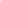 Yes No 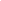 No N/A 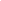 If yes, please provide details and details of any sanctions and, the name and address of the regulatory or licensing body concerned. If yes, please provide details and details of any sanctions and, the name and address of the regulatory or licensing body concerned. If yes, please provide details and details of any sanctions and, the name and address of the regulatory or licensing body concerned. Have you ever been dismissed for misconduct from any employment, volunteering, office, or other position previously held by you? Have you ever been dismissed for misconduct from any employment, volunteering, office, or other position previously held by you? Have you ever been dismissed for misconduct from any employment, volunteering, office, or other position previously held by you? 	Yes 	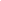 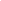 	Yes 		Yes 		Yes 		Yes 	If yes, please provide details If yes, please provide details If yes, please provide details Have you ever been under investigation for or subject to any disciplinary sanctions in relation to your conduct at the time of your dismissal/leaving any employment, volunteering, office, or other position previously held by you? Have you ever been under investigation for or subject to any disciplinary sanctions in relation to your conduct at the time of your dismissal/leaving any employment, volunteering, office, or other position previously held by you? Have you ever been under investigation for or subject to any disciplinary sanctions in relation to your conduct at the time of your dismissal/leaving any employment, volunteering, office, or other position previously held by you? Yes 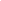 Yes Yes No 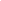 No If yes, please provide details If yes, please provide details If yes, please provide details I declare that the information I have given in this application is correct and complete. I understand that any false statements or failure to disclose information requested on this form may result in my application being disqualified or may lead to my dismissal or disciplinary action if appointed.I understand that if I am appointed, personal information about me may be stored for personnel/employee administrative purposes in accordance with relevant Data Protection legislation, including UKGDPR/DPA 2018 and any other UK legislation which supports it.Maison Care Limited will process the data you give us to determine your suitability for the role you have applied for as part of the recruitment process and the ongoing employment relationship if appointed.In submitting this form, I give my authority for use of my personal data for the purposes outlined above.I declare that the information I have given in this application is correct and complete. I understand that any false statements or failure to disclose information requested on this form may result in my application being disqualified or may lead to my dismissal or disciplinary action if appointed.I understand that if I am appointed, personal information about me may be stored for personnel/employee administrative purposes in accordance with relevant Data Protection legislation, including UKGDPR/DPA 2018 and any other UK legislation which supports it.Maison Care Limited will process the data you give us to determine your suitability for the role you have applied for as part of the recruitment process and the ongoing employment relationship if appointed.In submitting this form, I give my authority for use of my personal data for the purposes outlined above.I declare that the information I have given in this application is correct and complete. I understand that any false statements or failure to disclose information requested on this form may result in my application being disqualified or may lead to my dismissal or disciplinary action if appointed.I understand that if I am appointed, personal information about me may be stored for personnel/employee administrative purposes in accordance with relevant Data Protection legislation, including UKGDPR/DPA 2018 and any other UK legislation which supports it.Maison Care Limited will process the data you give us to determine your suitability for the role you have applied for as part of the recruitment process and the ongoing employment relationship if appointed.In submitting this form, I give my authority for use of my personal data for the purposes outlined above.I declare that the information I have given in this application is correct and complete. I understand that any false statements or failure to disclose information requested on this form may result in my application being disqualified or may lead to my dismissal or disciplinary action if appointed.I understand that if I am appointed, personal information about me may be stored for personnel/employee administrative purposes in accordance with relevant Data Protection legislation, including UKGDPR/DPA 2018 and any other UK legislation which supports it.Maison Care Limited will process the data you give us to determine your suitability for the role you have applied for as part of the recruitment process and the ongoing employment relationship if appointed.In submitting this form, I give my authority for use of my personal data for the purposes outlined above.I declare that the information I have given in this application is correct and complete. I understand that any false statements or failure to disclose information requested on this form may result in my application being disqualified or may lead to my dismissal or disciplinary action if appointed.I understand that if I am appointed, personal information about me may be stored for personnel/employee administrative purposes in accordance with relevant Data Protection legislation, including UKGDPR/DPA 2018 and any other UK legislation which supports it.Maison Care Limited will process the data you give us to determine your suitability for the role you have applied for as part of the recruitment process and the ongoing employment relationship if appointed.In submitting this form, I give my authority for use of my personal data for the purposes outlined above.I declare that the information I have given in this application is correct and complete. I understand that any false statements or failure to disclose information requested on this form may result in my application being disqualified or may lead to my dismissal or disciplinary action if appointed.I understand that if I am appointed, personal information about me may be stored for personnel/employee administrative purposes in accordance with relevant Data Protection legislation, including UKGDPR/DPA 2018 and any other UK legislation which supports it.Maison Care Limited will process the data you give us to determine your suitability for the role you have applied for as part of the recruitment process and the ongoing employment relationship if appointed.In submitting this form, I give my authority for use of my personal data for the purposes outlined above.I declare that the information I have given in this application is correct and complete. I understand that any false statements or failure to disclose information requested on this form may result in my application being disqualified or may lead to my dismissal or disciplinary action if appointed.I understand that if I am appointed, personal information about me may be stored for personnel/employee administrative purposes in accordance with relevant Data Protection legislation, including UKGDPR/DPA 2018 and any other UK legislation which supports it.Maison Care Limited will process the data you give us to determine your suitability for the role you have applied for as part of the recruitment process and the ongoing employment relationship if appointed.In submitting this form, I give my authority for use of my personal data for the purposes outlined above.I declare that the information I have given in this application is correct and complete. I understand that any false statements or failure to disclose information requested on this form may result in my application being disqualified or may lead to my dismissal or disciplinary action if appointed.I understand that if I am appointed, personal information about me may be stored for personnel/employee administrative purposes in accordance with relevant Data Protection legislation, including UKGDPR/DPA 2018 and any other UK legislation which supports it.Maison Care Limited will process the data you give us to determine your suitability for the role you have applied for as part of the recruitment process and the ongoing employment relationship if appointed.In submitting this form, I give my authority for use of my personal data for the purposes outlined above.Signature Date Date All information on this form will be treated in strictest confidence and used to process your application for employment. If you are appointed, this application will form the basis of your personal file and information on this may be held in an electronic database. If your application is unsuccessful your details will be kept for a period of 6 months and then destroyed.  All information on this form will be treated in strictest confidence and used to process your application for employment. If you are appointed, this application will form the basis of your personal file and information on this may be held in an electronic database. If your application is unsuccessful your details will be kept for a period of 6 months and then destroyed.  All information on this form will be treated in strictest confidence and used to process your application for employment. If you are appointed, this application will form the basis of your personal file and information on this may be held in an electronic database. If your application is unsuccessful your details will be kept for a period of 6 months and then destroyed.  All information on this form will be treated in strictest confidence and used to process your application for employment. If you are appointed, this application will form the basis of your personal file and information on this may be held in an electronic database. If your application is unsuccessful your details will be kept for a period of 6 months and then destroyed.  All information on this form will be treated in strictest confidence and used to process your application for employment. If you are appointed, this application will form the basis of your personal file and information on this may be held in an electronic database. If your application is unsuccessful your details will be kept for a period of 6 months and then destroyed.  All information on this form will be treated in strictest confidence and used to process your application for employment. If you are appointed, this application will form the basis of your personal file and information on this may be held in an electronic database. If your application is unsuccessful your details will be kept for a period of 6 months and then destroyed.  All information on this form will be treated in strictest confidence and used to process your application for employment. If you are appointed, this application will form the basis of your personal file and information on this may be held in an electronic database. If your application is unsuccessful your details will be kept for a period of 6 months and then destroyed.  All information on this form will be treated in strictest confidence and used to process your application for employment. If you are appointed, this application will form the basis of your personal file and information on this may be held in an electronic database. If your application is unsuccessful your details will be kept for a period of 6 months and then destroyed.  